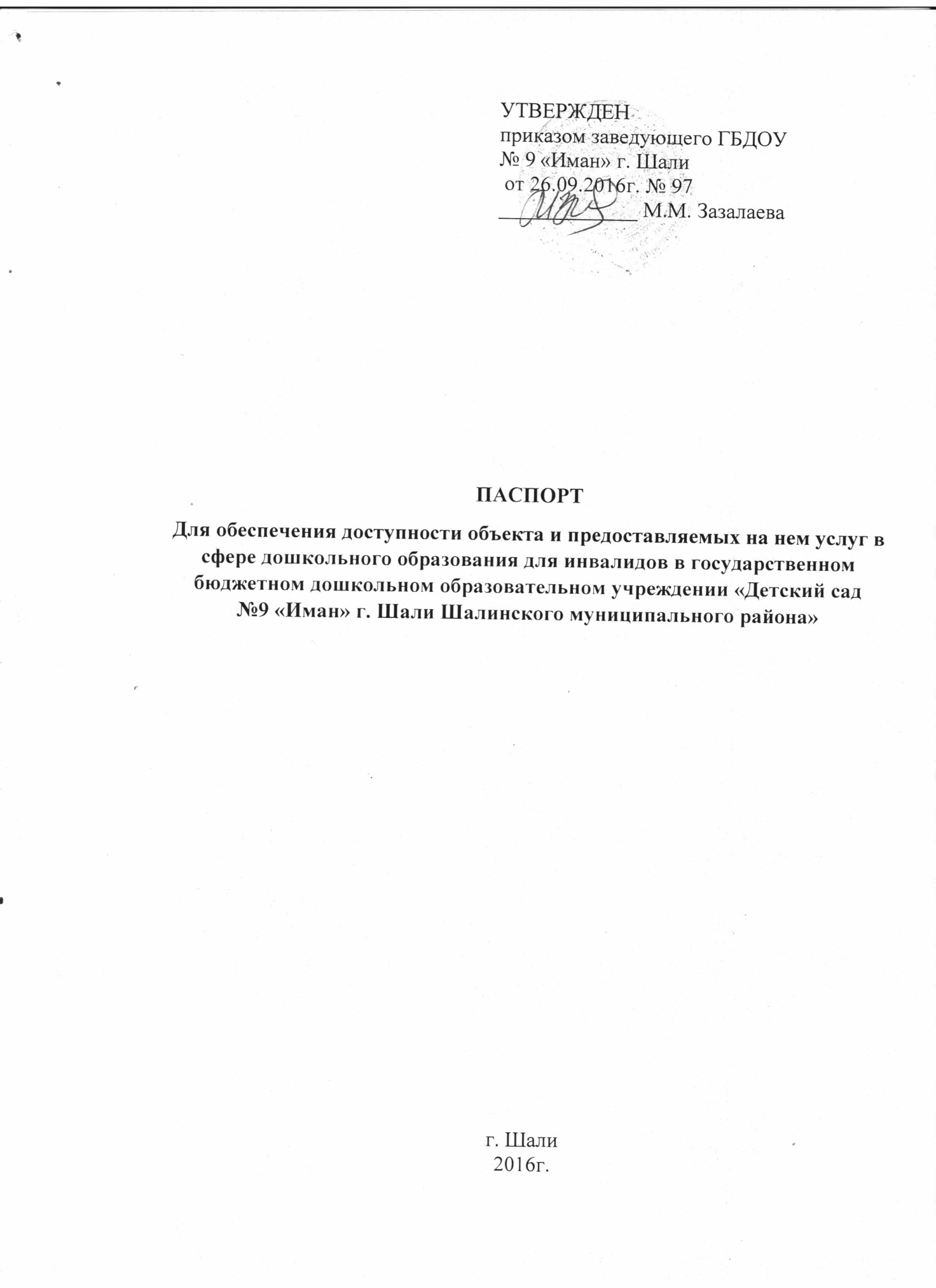 Краткая характеристика объектаАдрес объекта, на котором предоставляется(-ются) услуга (услуги):366300,  ЧР,  Шалинский район, г. Шали ул. Мельничная, 71Наименование предоставляемой (-мых) услуги (услуг):образовательнаяСведения об объекте:- отдельно стоящее 2 этажей, 1633,1  кв.м- часть здания _____ этажей (или помещение на ____ этаже), _____ кв.м.- наличие прилагающего земельного участка (да, нет): 6497 кв.мНазвание организации, которая предоставляет услугу населению  (полное наименование согласно Уставу, сокращённое наименование): Государственное бюджетное дошкольное образовательное учреждение «Детский сад №9 «Иман» г. Шали Шалинского муниципального района».Адрес места нахождения организации: 366300, ЧР, Шалинский район, г. Шали.Освоение для пользования объектом (оперативное управление, аренда, собственность): оперативное управлениеФорма собственности (государственная, муниципальная, частная) муниципальнаяАдминистративно-территориальная подведомственность (федеральная, региональная, муниципальная): муниципальнаяНаименование и адрес вышестоящей организации: Комитет Правительства по дошкольному образованию, 364015, Чеченская Республика, г.Грозный, ул. Кадырова, 136а, kpdo@kpdo.ruКраткая характеристика действующего порядкапредоставления на объекте услуг населениюСфера деятельности: образованиеПлановая мощность (посещаемость, количество обслуживаемых в день, вместимость, пропускаемая способность): 495 человек. Форма оказания услуг (на объекте с длительным пребыванием в т.ч. продолжительного обеспечения доступа к месту предоставления услуги на дому, дистанционно):         Категории обслуживаемого населения по возрасту (дети, взрослые трудоспособные возраста, пожилые, все возрастные категории): дети до 7 лет        Категории обслуживаемых инвалидов (инвалиды с нарушениями опорно-двигательного аппарата, нарушениями зрения, нарушениями слуха): Оценка состояния и имеющихся недостатков в обеспечении условий доступности для инвалидов объектаОценка состояния и имеющихся недостатков в обеспечении условий доступности для инвалидов предоставляемых услугПредлагаемые управленческие решения по срокам и объемам работ, необходимых для приведения объекта и порядка предоставления на нем услуг в соответствие с требованиями законодательства Российской Федерации об обеспечении условий их доступности для инвалидов№п/пОсновные показатели доступности для инвалидов объектаОценка состояния и имеющихся недостатков в обеспечении условий доступности для инвалидов объекта1.выделенные стоянки автотранспортных средств для инвалидовда2.сменные кресла-коляскинет3.адаптированные лифтынет4.поручнинет5.пандусыда6.подъемные платформы (аппарели)нет7.раздвижные дверида8.доступные входные группыда9.доступные санитарно-гигиенические помещенияда10.достаточная ширина дверных проемов в стенах, лестничных маршей, площадокнет11.надлежащее размещение оборудования и носителей информации, необходимых для обеспечения беспрепятственного доступа к объектам (местам, предоставления услуг) инвалидов, имеющих стойкие расстройства функции зрения, слуха и передвиженияда12.дублирование необходимой для инвалидов, имеющих стойкие расстройства зрения, зрительной информации – звуковой информацией, а также надписей, знаков и иной текстовой и графической информации – знакам, выполненным рельефно-точечным шрифтом Брайля и на контрастном фонеда13.дублирование необходимой для инвалидов по слуху звуковой информации зрительной информациида14.иные№п/пОсновные показатели доступности для инвалидов предоставляемой услугиОценка состояния в имеющихся недостатков в обеспечении условий доступности для инвалидов предоставляемой услуги1.наличие при входе в объект вывески с названием организации, графиком работы организации, плана здания, выпиленных рельефно-точечным шрифтом Брайля и на контрастном фонеда2.обеспечение инвалидам помощи, необходимой для получения в доступной для них форме информации о правилах предоставления услуги, с том числе об оформлении необходимых для получения услуги документов, о совершении ими других необходимых для получения услуги действийда3.проведение инструктирования или обучения сотрудников, предоставляющих услуги населению, для работы с инвалидами, по вопросам, связанным с обеспечением доступности для них объектов и услугнет4.наличие работников организаций, на которых административно-распорядительным актом возложено оказание инвалидам помощи при предоставлении им услугда5.предоставление услуги с сопровождением инвалида по территории объекта работником организациида6.использованием русского жестового языка, включая обеспечение допуска на объект сурдопереводчика, тифлопереводчиканет7.соответствие транспортных средств, используемых для предоставления услуг населению, требованиям их доступности для инвалидовнет8.обеспечение допуска на объект, в котором предоставляются услуги, собаки-проводника при наличии документа, подтверждающего ее специальное обучение, выданного по форме и в порядке, утвержденным приказом Министерства труда и социальной защиты Российской Федерациинет9.наличие в одном из помещений, предназначенных для проведения массовых мероприятий, индукционных петель и звукоусиливающей аппаратурынет10.адаптация официального сайта органа и организации, предоставляющих услуги в сфере образования, для лиц с нарушением зрения (слабовидящих)да11.обеспечение предоставления услуг нет12.иныенет№п/пПредлагаемые управленческие решения по объемам работ, необходимым для приведения объекта в соответствие с требованиями законодательства Российской Федерации об обеспечении условий их доступности для инвалидовСроки№п/пПредлагаемые управленческие решения по объемам работ, необходимых для приведения порядка предоставления услуг в соответствие с требованиями условий их доступности для инвалидовСроки